Publicado en Madrid el 24/08/2021 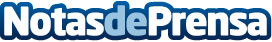 5 claves para adaptarse a la desaparición de las cookies de terceros y aumentar la confianza del consumidorApostar por la gamificación como vía para obtener información del cliente, crear una comunidad propia de usuarios o aplicar el geomarketing, entre las principales medidas que propone Mediapost para que las marcas afronten la desaparición de las cookies de tercerosDatos de contacto:Redacción608171536Nota de prensa publicada en: https://www.notasdeprensa.es/5-claves-para-adaptarse-a-la-desaparicion-de Categorias: Nacional Telecomunicaciones Marketing E-Commerce http://www.notasdeprensa.es